Opis przedmiotu zamówienia:Akumulatorowa młotowiertarka LXT DHR243 Firmy Makita – szt. 1 
- ładowarka dedykowana do urządzenia – szt. 1, 
- akumulator 18 V o pojemności 5 Ah – szt. 2,- walizka dedykowana do urządzenia -szt. 1,- szpic dedykowany do urządzenia – szt. 1,- dłuto wąskie 20 x 250 mm dedykowane do urządzenia – szt. 1,- dłuto szerokie 40 x 200 mm dedykowane do urzadzenia – szt. 1,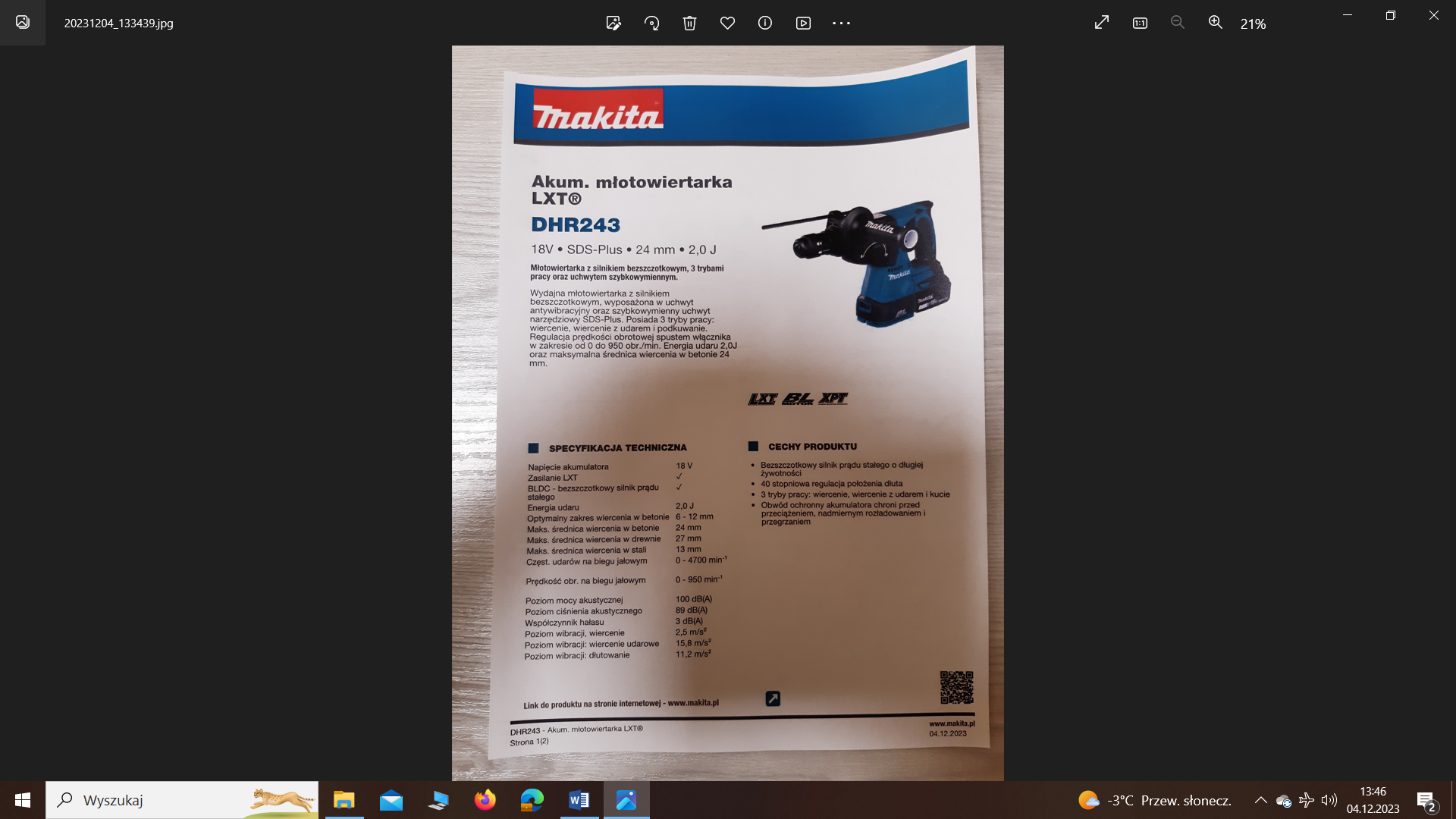       2.   Akumulatorowa szlifierka kątowa LXT DGA 513 Firmy Makita – szt. 1             - ładowarka dedykowana do urządzenia – szt. 1,             - akumulator 18 V o pojemności 5 Ah – szt. 2,             - walizka dedykowana do urządzenia – szt. 1,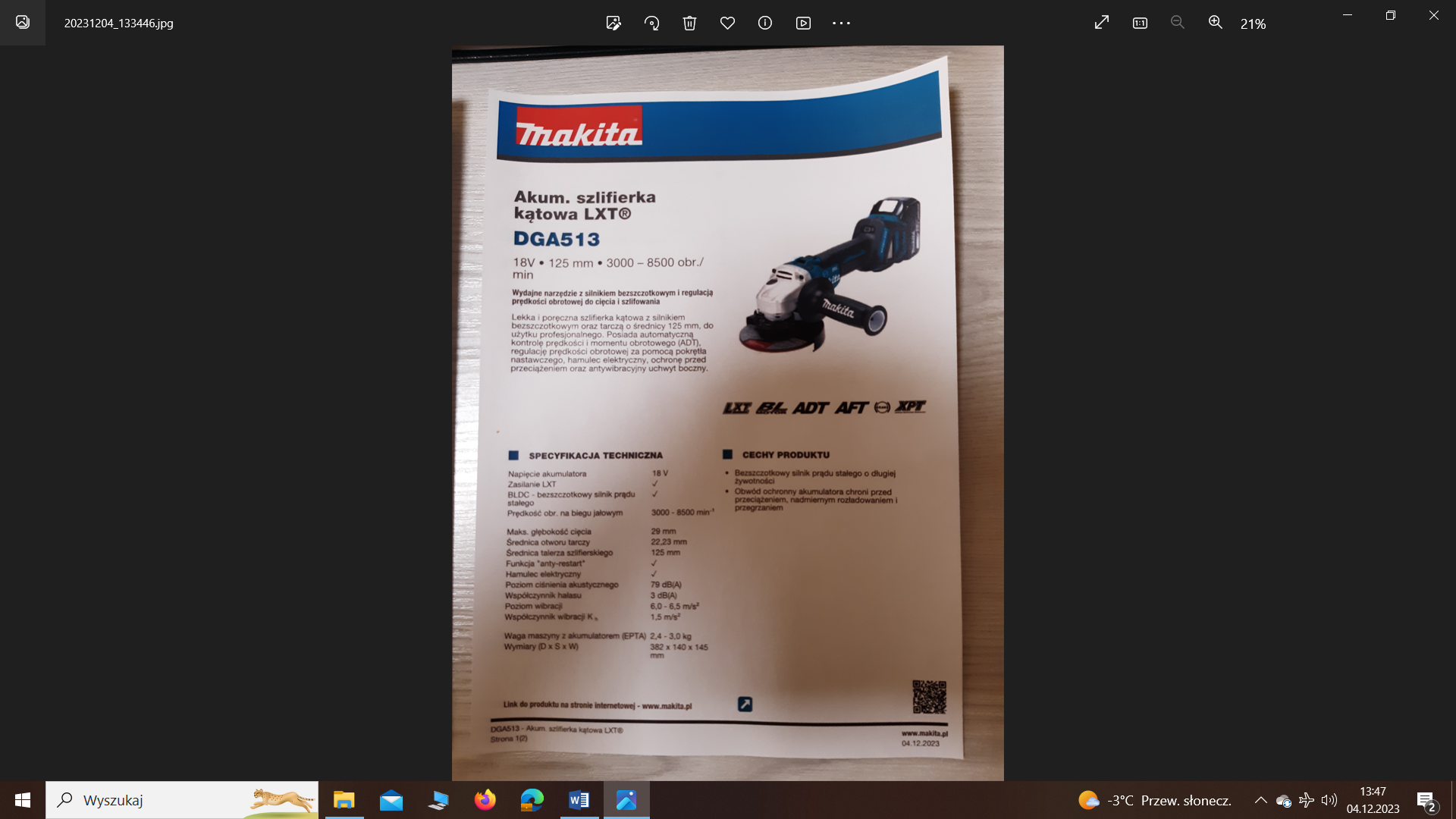 Termin wykonania usługi najpóźniej do 12.12.2023 r.Termin płatności 30 dni od daty wystawienia faktury